附件二：柳州万达嘉华酒店乘车路线（一）柳州白莲机场    1、机场出站口乘坐机场大巴（售价15元）至莲花客运站下车，往前走约34米到莲花客运站公交站乘坐23路公交车（开往雀儿山方向，售价1元），到万达广场站下车即是酒店。总时长约55分钟。2、机场出口乘坐出租车，总时长约为46分钟，价格约54元。（二）柳州火车站1、出站后步行至火车站西广场乘坐35路公交车（售价：1元），至万达广场站下车即是酒店。2、也可出站后步行至火车站西广场乘坐快9号线区间车（售价：1元），至国信凤起新都西站下车，换乘64路公交车（售价：1元），至万达广场站下车即是酒店。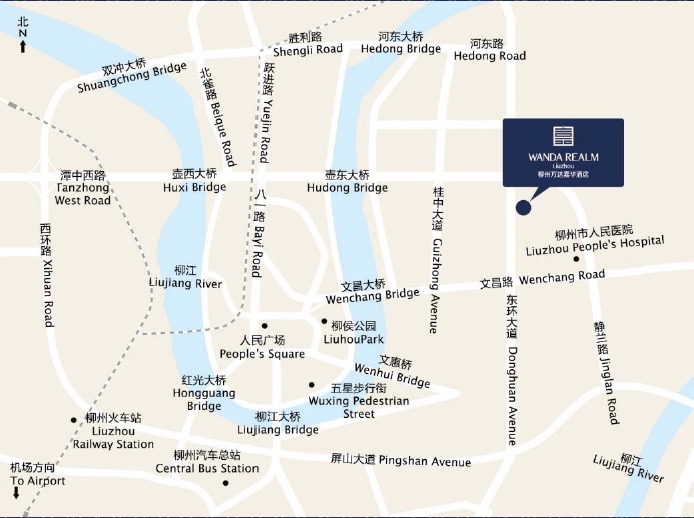 